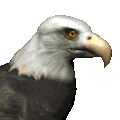 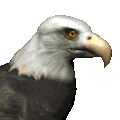   Namık mor atkı kimin?                         Tarık,Akın attan inin                                               At tekme atar Tarık                                      Namık attan inin artık                                          Tarık renkli takım tutma                                  Kara kartallı atkı tak                                  Namık, Itır, Anıl, Akın                        1 numara kara kartalım Irmak mor atkını tut                             Tarık Itır’ı unut                                     Namık kırk takla at                                 Anıl altı mantı tat                                        Akın kırık kalem alma                            Namık mor limon tatma                               Irmak tırtılı elleme                                    Tarık inat etme 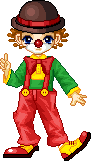 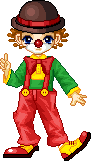 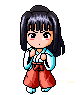 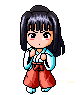 